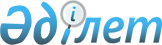 О бюджете Чапаевского сельского округа на 2020-2022 годы
					
			Утративший силу
			
			
		
					Решение маслихата района Алтай Восточно-Казахстанской области от 5 января 2020 года № 61/15-VI. Зарегистрировано Департаментом юстиции Восточно-Казахстанской области 15 января 2020 года № 6511. Утратило силу - решением маслихата района Алтай Восточно-Казахстанской области от 25 декабря 2020 года № 77/16-VI
      Сноска. Утратило силу решением маслихата района Алтай Восточно-Казахстанской области от 25.12.2020 № 77/16-VI (вводится в действие с 01.01.2021).

      Примечание ИЗПИ.

      В тексте документа сохранена пунктуация и орфография оригинала.
      В соответствии со статьей 75 Бюджетного кодекса Республики Казахстан от 4 декабря 2008 года, подпунктом 1) пункта 1 статьи 6 Закона Республики Казахстан от 23 января 2001 года "О местном государственном управлении и самоуправлении в Республике Казахстан", на основании решения маслихата района Алтай от 27 декабря 2019 года № 60/2-VI "О районном бюджете района Алтай на 2020-2022 годы" (зарегистрировано в Реестре государственной регистрации нормативных правовых актов за № 6471), маслихат района Алтай РЕШИЛ:
      1. Утвердить бюджет Чапаевского сельского округа на 2020-2022 годы согласно приложениям 1, 2 и 3 соответственно, в том числе на 2020 год в следующих объемах:
      1) доходы – 37131,0 тысяч тенге, в том числе:
      налоговые поступления – 3550,0 тысяч тенге;
      неналоговые поступления – 1022,0 тысяч тенге;
      поступления от продажи основного капитала – 0 тенге;
      поступления трансфертов – 32559,0 тысяч тенге;
      2) затраты – 37131,0 тысяч тенге;
      3) чистое бюджетное кредитование – 0 тенге, в том числе:
      бюджетные кредиты – 0 тенге;
      погашение бюджетных кредитов – 0 тенге;
      4) сальдо по операциям с финансовыми активами – 0 тенге, в том числе:
      приобретение финансовых активов – 0 тенге;
      поступления от продажи финансовых активов государства – 0 тенге;
      5) дефицит (профицит) бюджета – 0 тенге;
      6) финансирование дефицита (использование профицита) бюджета – 0 тенге, в том числе:
      поступление займов – 0 тенге;
      погашение займов – 0 тенге;
      используемые остатки бюджетных средств – 0 тенге.
      Сноска. Пункт 1 в редакции решения маслихата района Алтай Восточно-Казахстанской области от 27.11.2020 № 73/5-VI (вводится в действие с 01.01.2020).


      2. Предусмотреть в бюджете Чапаевского сельского округа на 2020 год объем субвенций из районного бюджета в сумме 17745 тысяч тенге.
      2-1. Предусмотреть в бюджете Чапаевского сельского округа на 2020 год объем трансфертов из районного бюджета в сумме 13091,4 тысяч тенге.
      Сноска. Решение дополнено пунктом 2-1 в соответствии с решением маслихата района Алтай Восточно-Казахстанской области от 02.07.2020 № 69/5-VI (вводится в действие с 01.01.2020); в редакции решения маслихата района Алтай Восточно-Казахстанской области от 27.11.2020 № 73/5-VI (вводится в действие с 01.01.2020).


      2-2. Предусмотреть в бюджете Чапаевского сельского округа на 2020 год объем трансфертов из областного бюджета в сумме 1722,6 тысяч тенге.
      Сноска. Решение дополнено пунктом 2-2 в соответствии с решением маслихата района Алтай Восточно-Казахстанской области от 27.11.2020 № 73/5-VI (вводится в действие с 01.01.2020).


      3. Настоящее решение вводится в действие с 1 января 2020 года. Бюджет Чапаевского сельского округа на 2020 год
      Сноска. Приложение 1 в редакции решения маслихата района Алтай Восточно-Казахстанской области от 27.11.2020 № 73/5-VI (вводится в действие с 01.01.2020). Бюджет Чапаевского сельского округа на 2021 год Бюджет Чапаевского сельского округа на 2022 год
					© 2012. РГП на ПХВ «Институт законодательства и правовой информации Республики Казахстан» Министерства юстиции Республики Казахстан
				
      Председатель сессии 

Р. Карагужина

      Секретарь маслихата района Алтай 

Л. Гречушникова
Приложение 1 к решению 
маслихата района Алтай 
от 5 января 2020 года 
№ 61/15-VI
Категория
Категория
Категория
Категория
Сумма (тысяч тенге)
Класс
Класс
Класс
Сумма (тысяч тенге)
Подкласс
Подкласс
Сумма (тысяч тенге)
Наименование доходов
Сумма (тысяч тенге)
I. Доходы
37131,0
1
Налоговые поступления
3550,0
01
Подоходный налог
482,4
2
Индивидуальный подоходный налог 
482,4
04
Налоги на собственность
3067,6
1
Налоги на имущество
30,1
3
Земельный налог
152,7
4
Налог на транспортные средства
2884,8
2
Неналоговые поступления
1022,0
01
Доходы от государственной собственности
36,0
5
Доходы от аренды имущества, находящегося в государственной собственности
36,0
06
Прочие неналоговые поступления
986,0
1
Прочие неналоговые поступления
986,0
3
Поступления от продажи основного капитала
0,0
4
Поступления трансфертов
32559,0
02
Трансферты из вышестоящих органов государственного управления
32559,0
3
Трансферты из районного (города областного значения) бюджета
32559,0
Функциональная группа
Функциональная группа
Функциональная группа
Функциональная группа
Функциональная группа
Сумма (тысяч тенге)
Функциональная подгруппа
Функциональная подгруппа
Функциональная подгруппа
Функциональная подгруппа
Сумма (тысяч тенге)
Администратор бюджетных программ
Администратор бюджетных программ
Администратор бюджетных программ
Сумма (тысяч тенге)
Программа
Программа
Сумма (тысяч тенге)
Наименование расходов
Сумма (тысяч тенге)
II. Затраты
37131,0
01
Государственные услуги общего характера
18131,0
1
Представительные, исполнительные и другие органы, выполняющие общие функции государственного управления
18131,0
124
Аппарат акима города районного значения, села, поселка, сельского округа
18131,0
001
Услуги по обеспечению деятельности акима города районного значения, села, поселка, сельского округа
18131,0
07
Жилищно-коммунальное хозяйство
700,0
3
Благоустройство населенных пунктов
700,0
124
Аппарат акима города районного значения, села, поселка, сельского округа
700,0
008
Освещение улиц в населенных пунктах
600,0
011
Благоустройство и озеленение населенных пунктов
100,0
12
Транспорт и коммуникации
18300,0
1
Автомобильный транспорт
18300,0
124
Аппарат акима города районного значения, села, поселка, сельского округа
18300,0
013
Обеспечение функционирования автомобильных дорог в городах районного значения, селах, поселках, сельских округах
8300,0
045
Капитальный и средний ремонт автомобильных дорог в городах районного значения, селах, поселках, сельских округах
10000,0
III.Чистое бюджетное кредитование:
0,0
Бюджетные кредиты 
0,0
5
Погашение бюджетных кредитов
0,0
IV. Сальдо по операциям с финансовыми активами:
0,0
Приобретение финансовых активов
0,0
6
Поступления от продажи финансовых активов государства
0,0
V. Дефицит (профицит) бюджета
0,0
VI. Финансирование дефицита (использование профицита) бюджета
0,0
7
Поступление займов
0,0
16
Погашение займов
0,0
1
Погашение займов
0,0
124
Аппарат акима города районного значения, села, поселка, сельского округа
0,0
056
Погашение долга аппарата акима города районного значения, села, поселка, сельского округа перед вышестоящим бюджетом
0,0
8
Используемые остатки бюджетных средств
0,0
01
Остатки бюджетных средств
0,0
1
Свободные остатки бюджетных средств
0,0Приложение 2 к решению 
маслихата района Алтай 
от 5 января 2020 года 
№ 61/15-VI
Категория
Категория
Категория
Категория
Сумма (тысяч тенге)
Класс
Класс
Класс
Сумма (тысяч тенге)
Подкласс
Подкласс
Сумма (тысяч тенге)
Наименование доходов
Сумма (тысяч тенге)
I. Доходы
21572
1
Налоговые поступления
3969
01
Подоходный налог
202
2
Индивидуальный подоходный налог 
202
04
Налоги на собственность
3767
1
Налоги на имущество
68
3
Земельный налог
291
4
Налог на транспортные средства
3408
2
Неналоговые поступления
73
01
Доходы от государственной собственности
73
5
Доходы от аренды имущества, находящегося в государственной собственности
73
3
Поступления от продажи основного капитала
0
4
Поступления трансфертов
17530
02
Трансферты из вышестоящих органов государственного управления 
17530
3
Трансферты из районного (города областного значения) бюджета
17530
Функциональная группа
Функциональная группа
Функциональная группа
Функциональная группа
Функциональная группа
Сумма (тысяч тенге)
Функциональная подгруппа
Функциональная подгруппа
Функциональная подгруппа
Функциональная подгруппа
Сумма (тысяч тенге)
Администратор бюджетных программ
Администратор бюджетных программ
Администратор бюджетных программ
Сумма (тысяч тенге)
Программа
Программа
Сумма (тысяч тенге)
Наименование расходов
Сумма (тысяч тенге)
II. Затраты
21572
01
Государственные услуги общего характера
18312
1
Представительные, исполнительные и другие органы, выполняющие общие функции государственного управления
18312
124
Аппарат акима города районного значения, села, поселка, сельского округа
18312
001
Услуги по обеспечению деятельности акима города районного значения, села, поселка, сельского округа
18312
07
Жилищно-коммунальное хозяйство
610
3
Благоустройство населенных пунктов
610
124
Аппарат акима города районного значения, села, поселка, сельского округа
610
008
Освещение улиц в населенных пунктах
610
12
Транспорт и коммуникации
2650
1
Автомобильный транспорт
2650
124
Аппарат акима города районного значения, села, поселка, сельского округа
2650
013
Обеспечение функционирования автомобильных дорог в городах районного значения, селах, поселках, сельских округах
2650
III.Чистое бюджетное кредитование:
0
Бюджетные кредиты 
0
5
Погашение бюджетных кредитов
0
IV. Сальдо по операциям с финансовыми активами:
0
Приобретение финансовых активов
0
6
Поступления от продажи финансовых активов государства
0
V. Дефицит (профицит) бюджета
0
VI. Финансирование дефицита (использование профицита) бюджета
0
7
Поступление займов
0
16
Погашение займов
0
1
Погашение займов
0
124
Аппарат акима города районного значения, села, поселка, сельского округа
0
056
Погашение долга аппарата акима города районного значения, села, поселка, сельского округа перед вышестоящим бюджетом
0
8
Используемые остатки бюджетных средств
0Приложение 3 к решению 
маслихата района Алтай 
от 5 января 2020 года 
№ 61/15-VI
Категория
Категория
Категория
Категория
Сумма (тысяч тенге)
Класс
Класс
Класс
Сумма (тысяч тенге)
Подкласс
Подкласс
Сумма (тысяч тенге)
Наименование доходов
Сумма (тысяч тенге)
I. Доходы
21795
1
Налоговые поступления
4053
01
Подоходный налог
135
2
Индивидуальный подоходный налог 
135
04
Налоги на собственность
3918
1
Налоги на имущество
71
3
Земельный налог
303
4
Налог на транспортные средства
3544
2
Неналоговые поступления
83
01
Доходы от государственной собственности
83
5
Доходы от аренды имущества, находящегося в государственной собственности
83
3
Поступления от продажи основного капитала
0
4
Поступления трансфертов
17659
02
Трансферты из вышестоящих органов государственного управления 
17659
3
Трансферты из районного (города областного значения) бюджета
17659
Функциональная группа
Функциональная группа
Функциональная группа
Функциональная группа
Функциональная группа
Сумма (тысяч тенге)
Функциональная подгруппа
Функциональная подгруппа
Функциональная подгруппа
Функциональная подгруппа
Сумма (тысяч тенге)
Администратор бюджетных программ
Администратор бюджетных программ
Администратор бюджетных программ
Сумма (тысяч тенге)
Программа
Программа
Сумма (тысяч тенге)
Наименование расходов
Сумма (тысяч тенге)
II. Затраты
21795
01
Государственные услуги общего характера
18495
1
Представительные, исполнительные и другие органы, выполняющие общие функции государственного управления
18495
124
Аппарат акима города районного значения, села, поселка, сельского округа
18495
001
Услуги по обеспечению деятельности акима города районного значения, села, поселка, сельского округа
18495
07
Жилищно-коммунальное хозяйство
620
3
Благоустройство населенных пунктов
620
124
Аппарат акима города районного значения, села, поселка, сельского округа
620
008
Освещение улиц в населенных пунктах
620
12
Транспорт и коммуникации
2680
1
Автомобильный транспорт
2680
124
Аппарат акима города районного значения, села, поселка, сельского округа
2680
013
Обеспечение функционирования автомобильных дорог в городах районного значения, селах, поселках, сельских округах
2680
III.Чистое бюджетное кредитование:
0
Бюджетные кредиты 
0
5
Погашение бюджетных кредитов
0
IV. Сальдо по операциям с финансовыми активами:
0
Приобретение финансовых активов
0
6
Поступления от продажи финансовых активов государства
0
V. Дефицит (профицит) бюджета
0
VI. Финансирование дефицита (использование профицита) бюджета
0
7
Поступление займов
0
16
Погашение займов
0
1
Погашение займов
0
124
Аппарат акима города районного значения, села, поселка, сельского округа
0
056
Погашение долга аппарата акима города районного значения, села, поселка, сельского округа перед вышестоящим бюджетом
0
8
Используемые остатки бюджетных средств
0